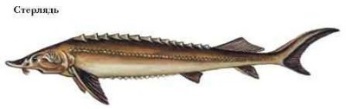 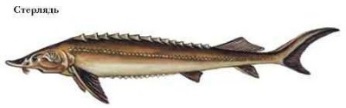 Комитет образования администрации          Балаковского муниципального района Саратовской областиМуниципальное автономное дошкольное образовательное учреждение«Детский сад №10 «Подсолнушек»г. Балаково Саратовской области ул. Розы Люксембург, 39 тел.: (8 8453) 44-36-39                                                          Рябова Ирина Николаевна,             воспитатель высшей категории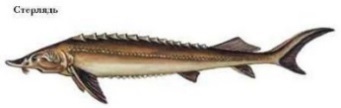 НОД для детей старшей группы«СКАЗКА О РЫБКЕ, ЖИВУЩЕЙ В ВОЛГЕ»Волга Татьяна Лаврова
Щедрая, широкая, раздольная
Волга величавая течет.
Своенравная, как птица – вольная,
Все "ключи" собрав наперечет.
Шумная, бурливая, привольная...
Теплоходы катит по волнам.
По ночам – степенная, спокойная –
Ластится к пологим берегам.
Города и села умываются
Чистою, прохладною водой.
Радугой веселой улыбаются,
Наполняя душу теплотой.
Миллионы лет во благо трудится,
Всем вокруг давая право жить.
И пока Земля – планета крутится,
Будет человечеству служить.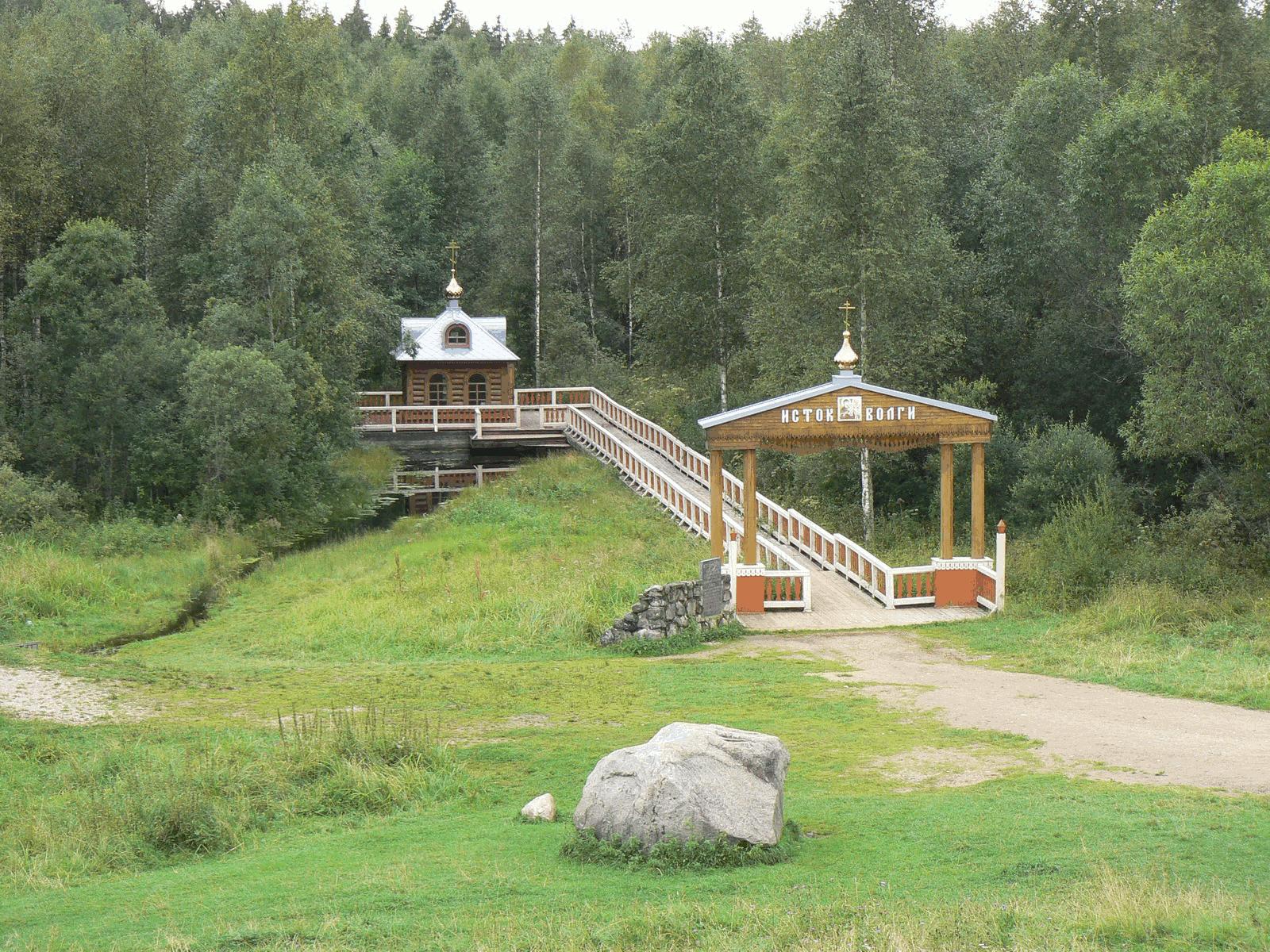 Цель: поддержание интереса к объектам живой и неживой природы. 
Задачи:Закрепить знания о рыбах, особенностях среды обитания; Формировать представления о значении воды в жизни человека;Развивать у детей дошкольного возраста навыки экологически грамотного поведения в природных условиях;Активизировать мыслительную деятельность детей, используя дидактические игры;Воспитывать бережное отношения к объектам окружающей природы.Предварительная работа:Чтение: «Сказка про Ерша Ершовича», «Сказка о золотой рыбке».Беседа: «Разная среда обитания рыб», «Великая вода!».Разучивание гимнастик: пальчиковой и для глаз.Заморозить из цветной воды лед.Материалы и оборудование: картинка герба Саратовской области, дидактические игры: «Умное задание», «Третий лишний», «Веселая математика», рыбка для гимнастики для глаз, 3 конверта с заданием, для опыта стакан воды и цветной лед, для плаката ватман А-2, проектор и презентация.Использованы методы и приемы:Наглядный, словесный, практический. Здоровьесберегающие технологии:- Пальчиковая гимнастика «Рыбы.- Гимнастика для глаз «Рыба плавает в пруду».- Физминутка «Рыбки.3. Мотивация и рефлексия.Дети стоят полукругом.Воспитатель:	МОТИВАЦИЯ.Давным- давно жили в реке Волге рыбья семья: Стерлядь - папа, Стерлядь- мама, Стерлядь- сын. Много у них было родственников и друзей среди рыб. Жилось им вольготно: вода чистая и прохладная; еда разнообразная; тишь и благодать. Рыбы было столько много, что решил народ, стерлядь - символом Саратовской области сделать, на свой герб поместить. (показ герба). Приложение 1. 	Время шло, люди не берегли Волгу: отдыхали на берегу, жгли костры, кидали всякий мусор в реку, заводы и фабрики сбрасывали отходы, построили электростанции, чтоб свет был. А то, летом и засуха бывала. Стала река в болото превращаться, где одни лягушки живут.  	Плохо людям: нельзя использовать воду для приготовления пищи, для купания, для отдыха. Плохо стало рыбе жить в загрязненной и мелкой реке. Некоторые рыбы уплыли в чистые водоемы, некоторые болеют. И семья Стерляди решили покинуть и реку, и герб. Но не может же герб пустовать? Приложение 2. Да и рыбу воротить в Волгу нужно. Ребята, а вы, знаете, как помочь? Как Стерлядь вернуть? Ответы детей (нарисовать, приклеить, уговорить, реку очистить и др.)Воспитатель:Предлагаю выполнить задания в трёх конвертах. А почему в 3? Да потому что 3 стерляди на гербе Саратовской области.Дети переходят ко столам. Задание в первом конверте:«Умное задание». Укажите стрелками, в каких водоёмах обитают нарисованные животные. (Задание выполняется индивидуально каждым ребенком) Приложение 3Дидактическая игра «Третий лишний» (Задание выполняется в парах) Приложение 4Гимнастика для глаз «Рыба плавает в пруду» На палочку от мороженого прикрепляется бумажная рыбка. Дети самостоятельно водят палочкой вправо, влево, вверх, вниз следя глазами. (Задание выполняется индивидуально каждым ребенком) Приложение 5После того, как дети выполнили задания первого конверта, одна стерлядь возвращается на герб (приклеивается на скотч)Задание во втором конверте:Дидактическая игра «Веселая математика». Укажи стрелками куда плывут рыбки, посчитай и обозначь точками сколько плывет вправо и влево рыб. (Задание выполняется индивидуально каждым ребенком) Приложение 6Физминутка «Рыбки»Рыбки весело резвятся в чистой тепленькой воде, - повороты вправо, влевоТо сожмутся, разожмутся, то зароются в песке, - сжаться, прогнуться, присесть.Показ презентации «Что нужно делать, чтоб Волга чистою была?»Дети составляют плакат «ПРАВИЛА ПОЛЬЗОВАНИЯ водоемами» На столе лежат такие же картинки, как и в презентации. Отберите картинки, чего делать нельзя на водоемах и что можно. Приложение 7Задание в третьем конверте:Пальчиковая гимнастика «Рыбы» проводится стоя.Щука в речке жила (показ руками движений рыбы)Щёткой воду мела (кистями в разные стороны «метёт»)Щи варила для гостей (показ помешивания)Угощала пескарей (руки вперед, ладони вверх, «угощаем»)Назовите свойства воды. Приложение 8Воспитатель: я предлагаю отправиться в научную лабораторию и исследовать воду в разном состоянии. Как вы думаете тонет ли лед в воде?Дети переходят к круглому столу(Познавательно-исследовательская деятельность предполагает изучение природных явлений опытным путем. На занятии дошкольники проводят опыт со льдом «Почему лед не тонет?». Для этого наливаем воду в прозрачную емкость и помещаем туда небольшой кусочек цветного льда. В результате выясняется, что лед не тонет, а плавает на поверхности воды. Делали вывод, что лед легче воды, поэтому он не тонет). Приложение 9После того, как дети выполнили задания третьего конверта, третья стерлядь возвращается на герб.Воспитатель: закончилось наше занятие. Все встало на свои места: - Стерляди вернулись на герб Саратовской области;- Могучая река Волга очистилась и в нее вернулись множество рыб;- А вы, ребята узнали много интересного.РЕФЛЕКСИЯ «СЛЕПОЕ ПИСЬМО» Воспитатель читает письмо, дети добавляют слова в пропуски. Текст: Я живу в городе__________________________________ .Город находится на реке ______________. В ней обитают рыбы: ______________________________________________________.Одна из рыб изображена на ______________________________. Это рыба называется ___________________________________.При развитии и строительстве города река Волга сильно______.Чтобы ее спасти нужно:__________________________________.Когда река будет чистой, то люди смогут___________________.И опять появится много _________________________________.Любите и охраняйте свой Край!Приложение 1Герб Саратовской области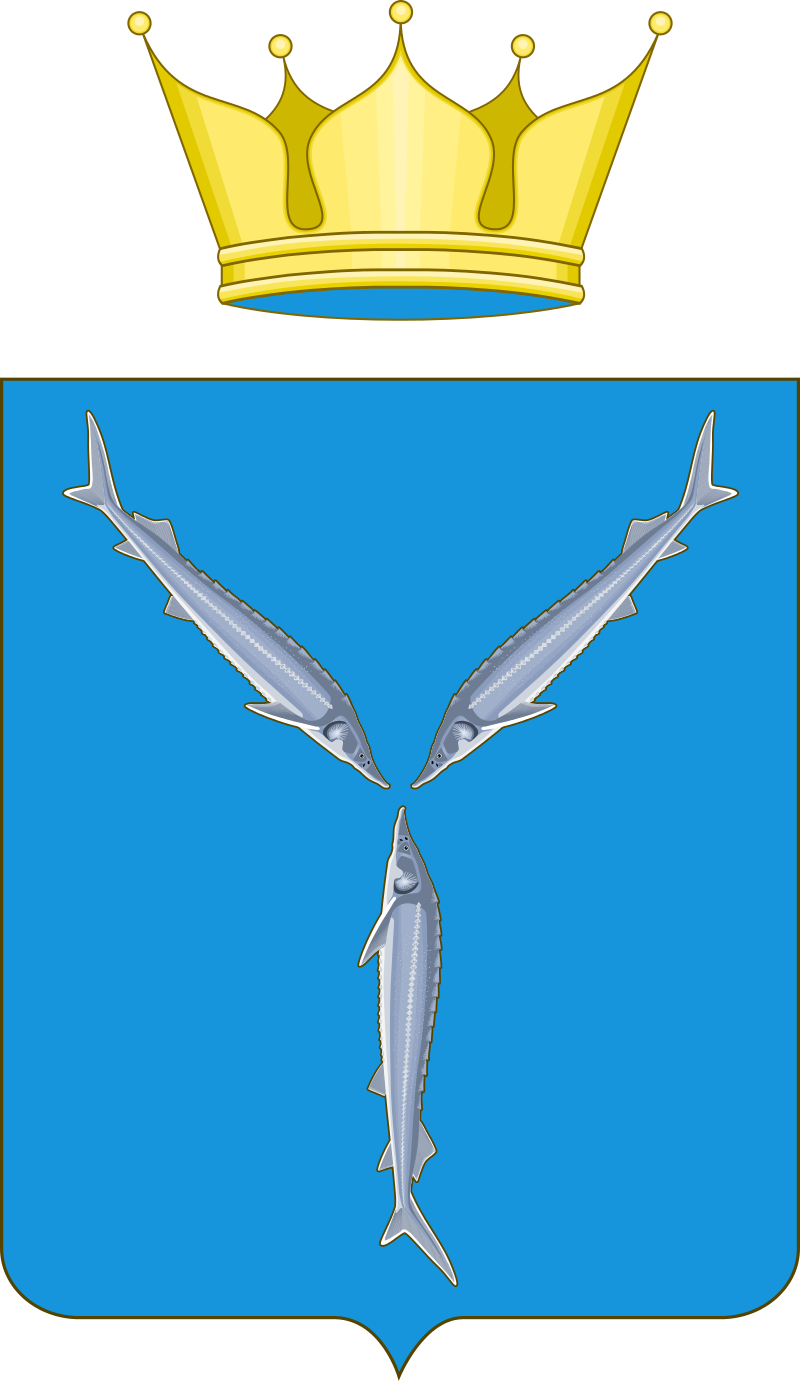 Утвержден в 1997 году. На голубом фоне щита расположены три серебряные стерляди в форме вилообразного креста, при этом нижняя рыба лежит на правом боку. Знак стерляди означает, что основное богатство города — это рыбный промысел. 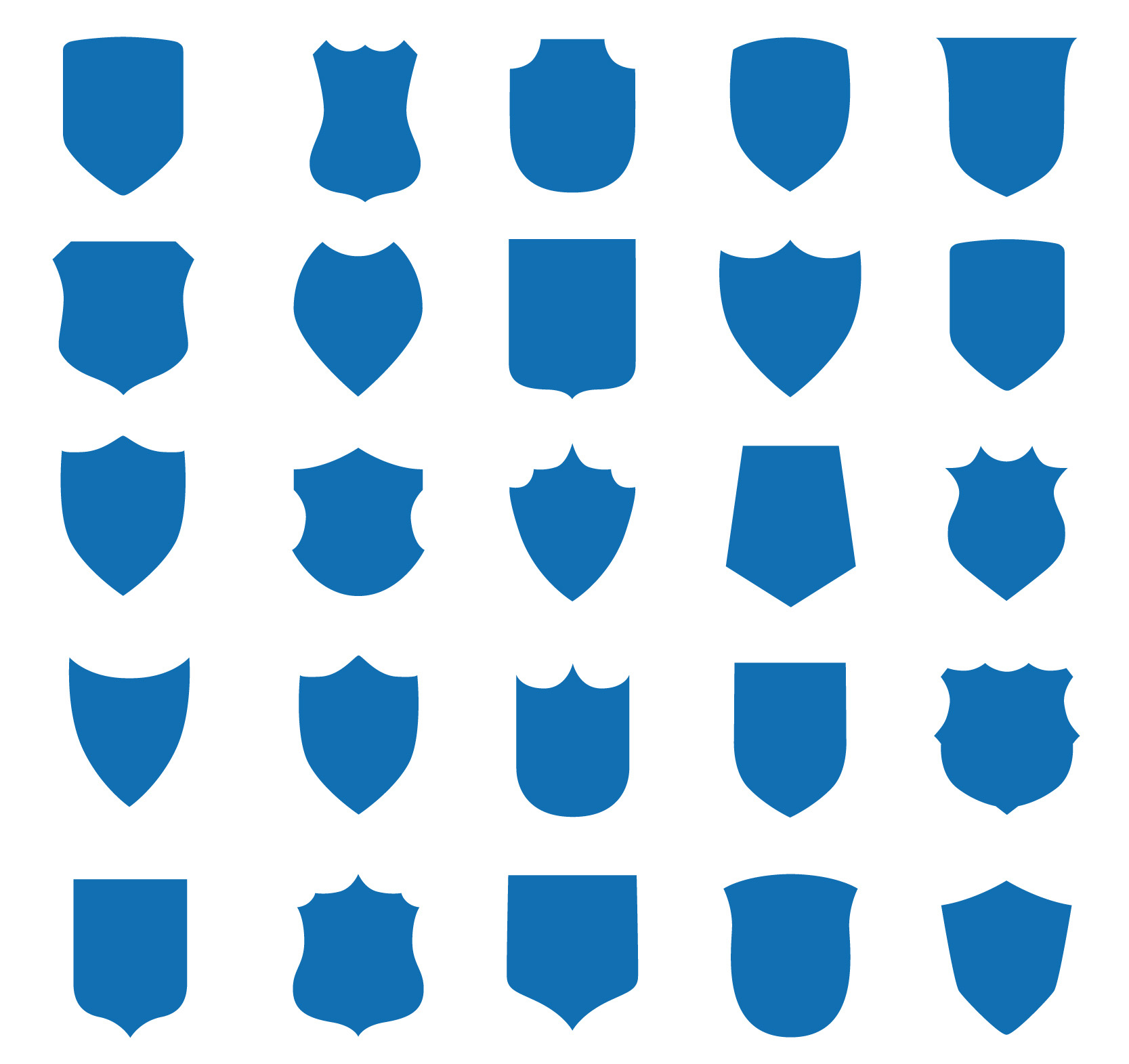 Приложение 2 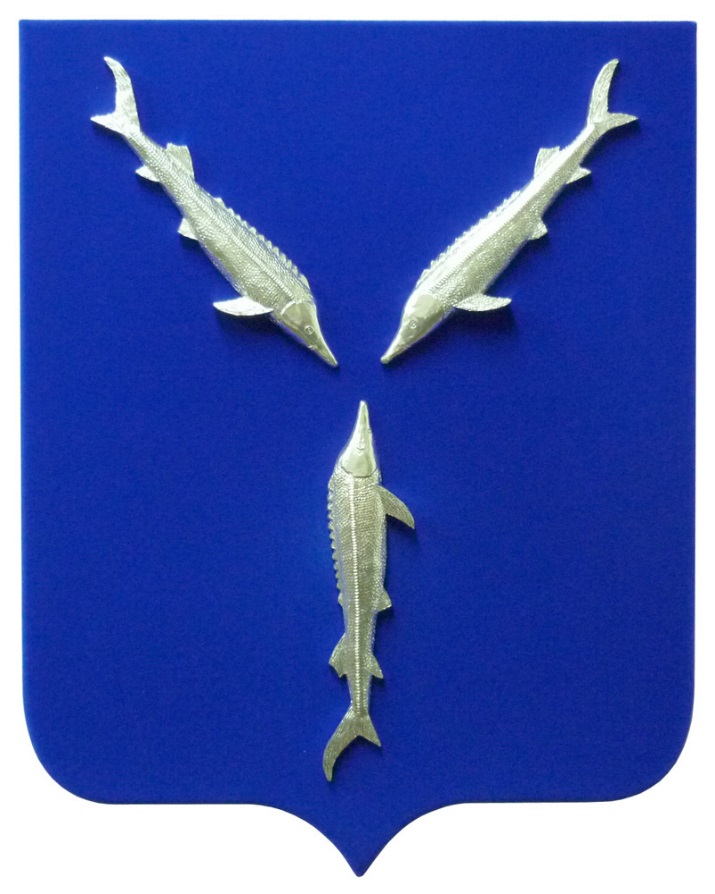 Приложение 3«Умное задание»Укажите стрелками, в каких водоёмах обитают нарисованные животные. (Задание выполняется индивидуально каждым ребенком)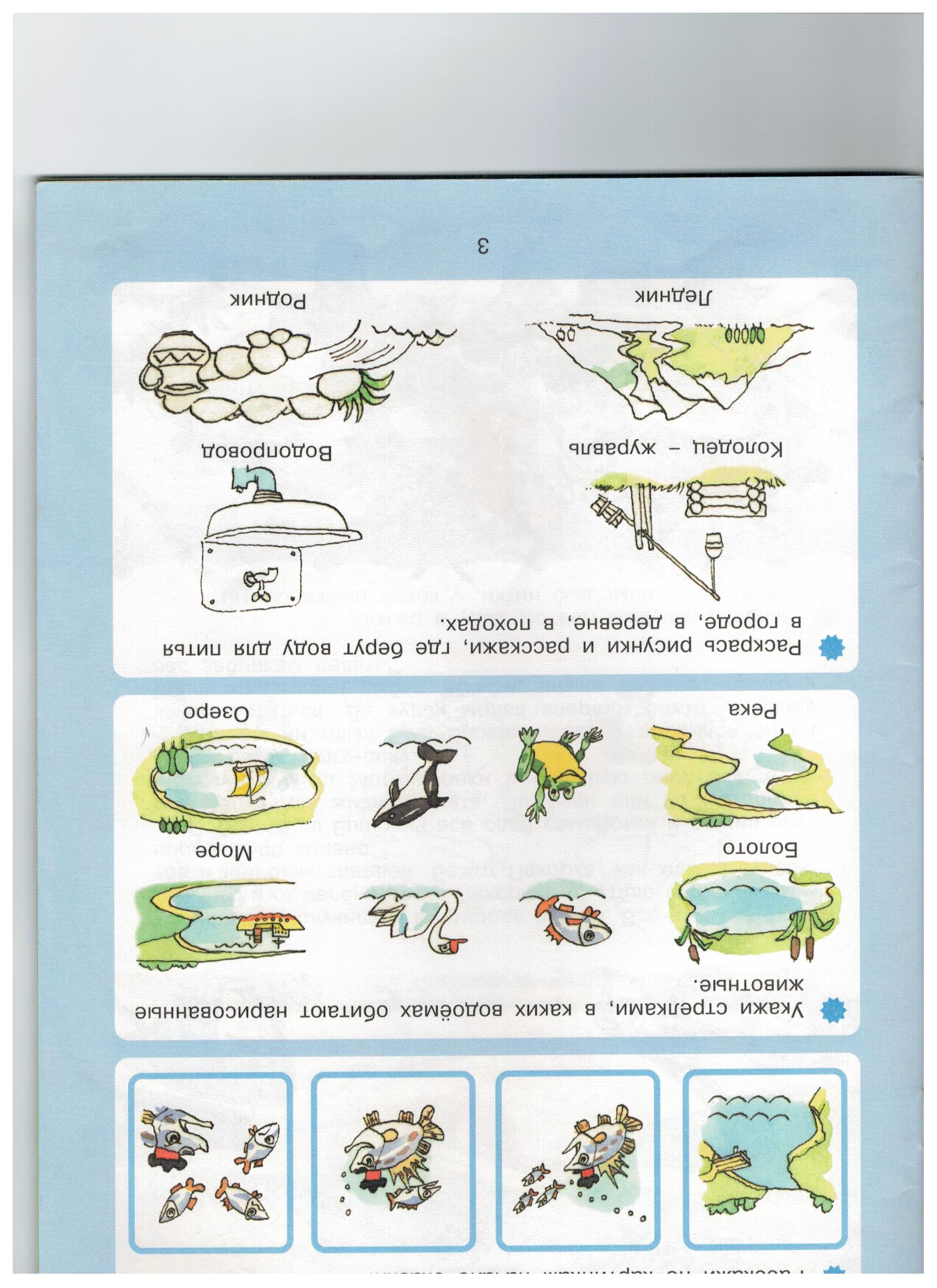 Приложение 4Дидактическая игра «Третий лишний»Вы уже знаете, что есть рыбы, обитающие в морях и океанах (морские рыбы) и рыбы, обитающие в пресных водоемах. Чтобы убедиться, не путаете ли вы морских рыб с рыбами пресных водоемов, мы поиграем в игру «Четвёртый лишний». Ваша задача назвать в каждом ряду лишнюю рыбу.Красноперка, линь, скат;Кит, плотва, налим;  Рыба-луна, карась, ерш;Сом, щука, осьминог;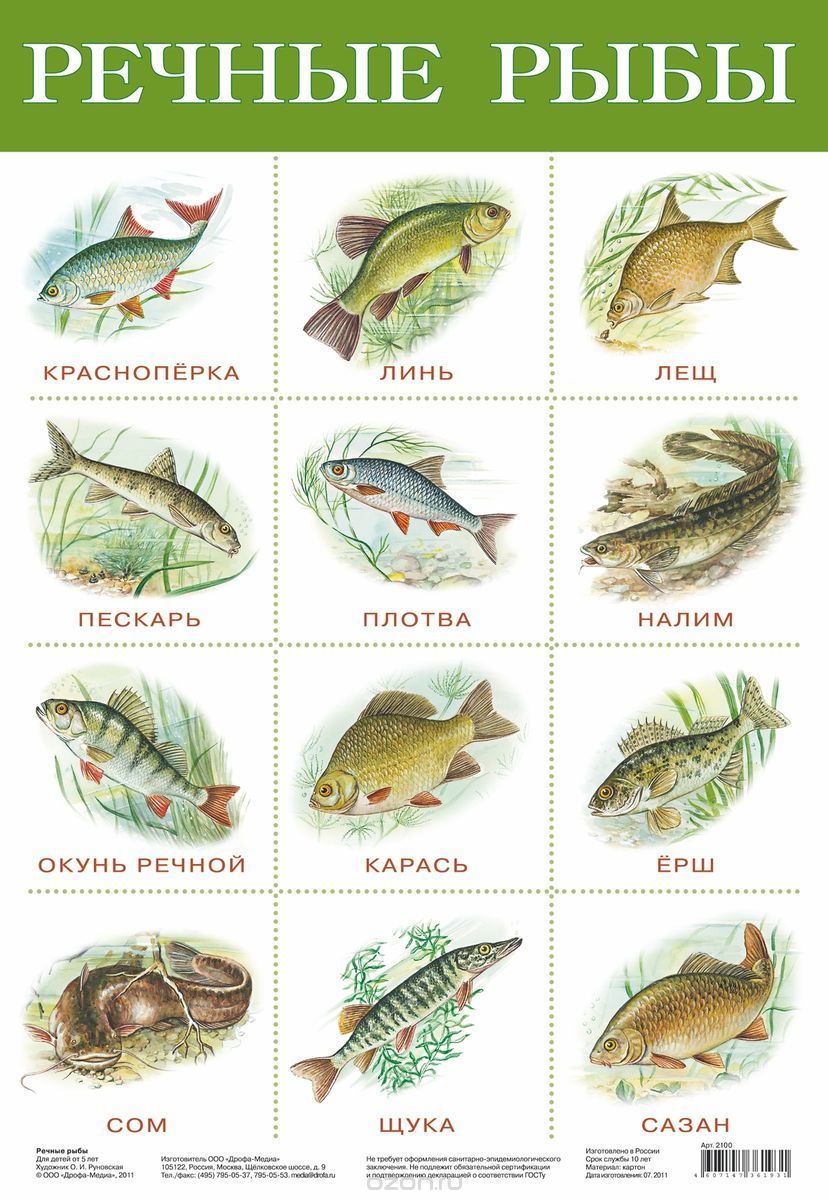 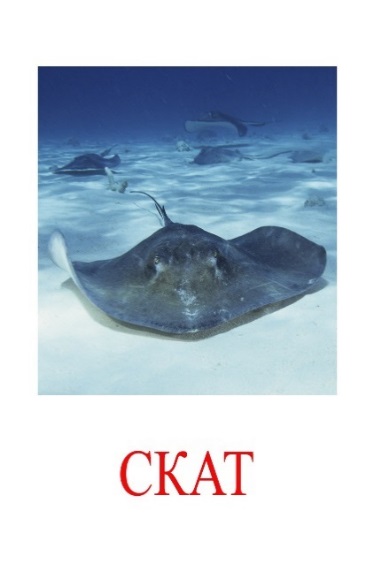 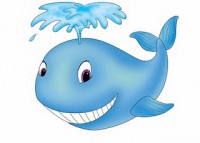 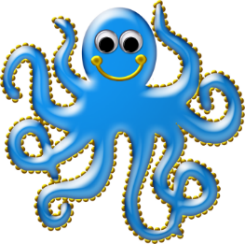 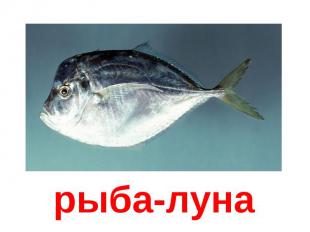 Приложение 5Гимнастика для глаз «Рыба плавает в пруду» На палочку от мороженого прикрепляется бумажная рыбка. Дети самостоятельно водят палочкой вправо, влево, вверх, вниз следя глазами.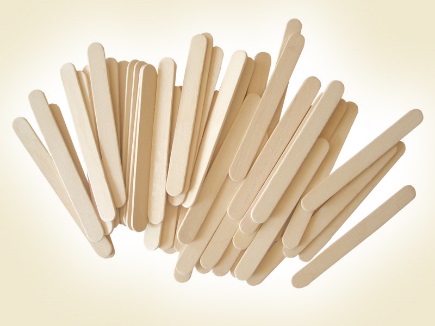 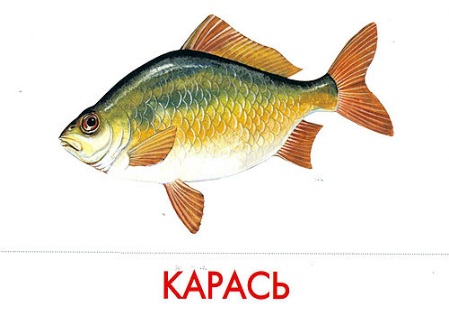 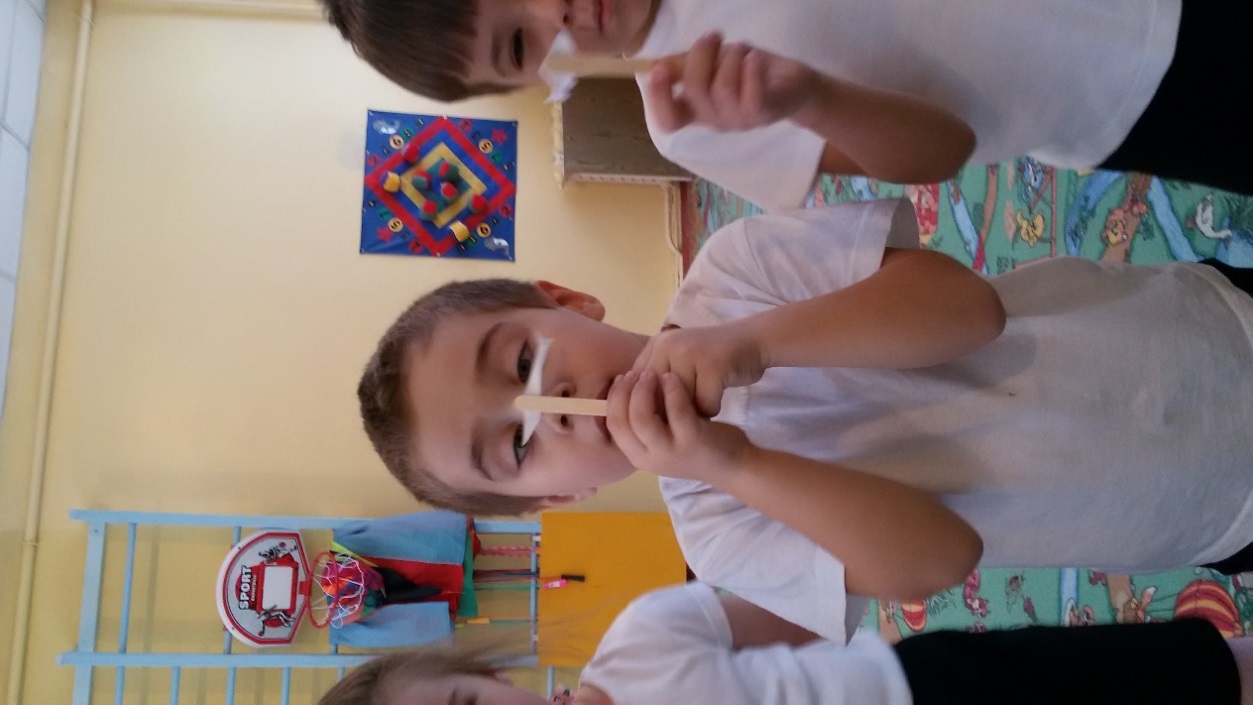 Приложение 6Дидактическая игра «Веселая математика»Укажи стрелками куда плывут рыбки, посчитай и обозначь точками сколько плывет вправо и влево рыб. (Задание выполняется индивидуально каждым ребенком)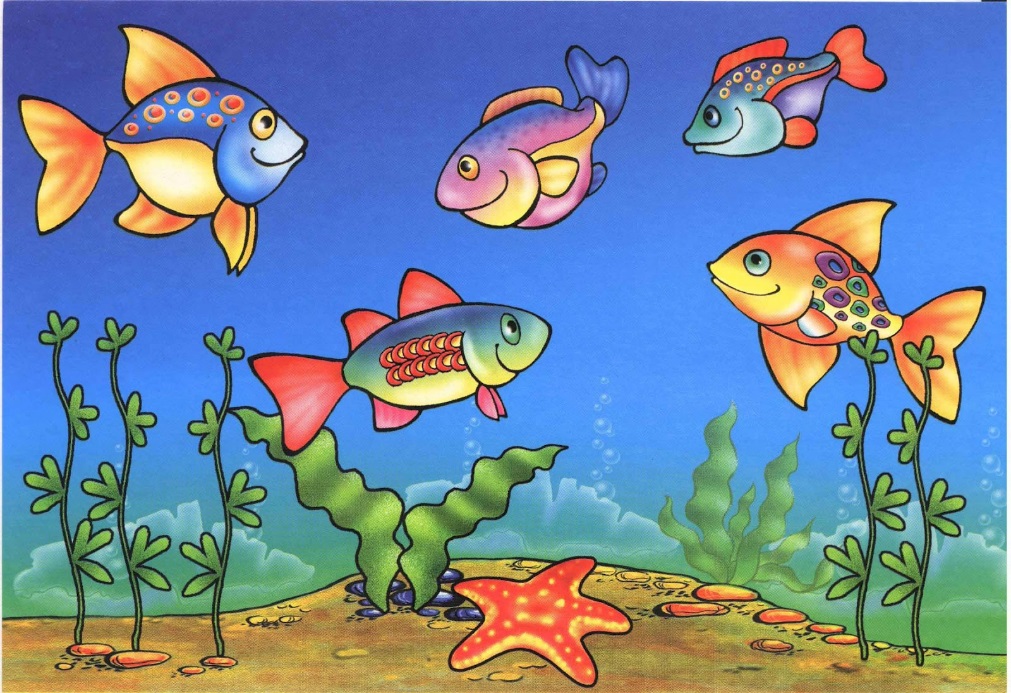                         Вправо  	ВлевоПриложение 7 (презентация) ПРАВИЛА ПОЛЬЗОВАНИЯ ВОДОЕМАМИ Нельзя               Можно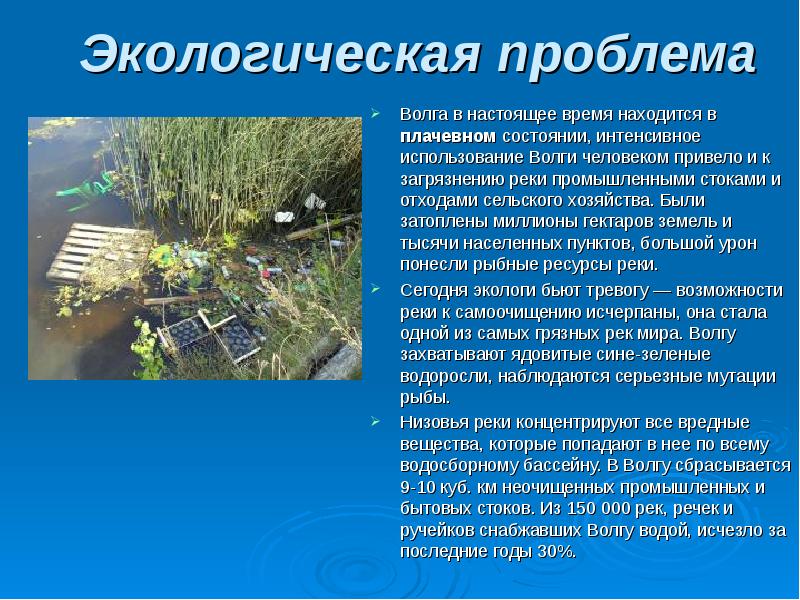 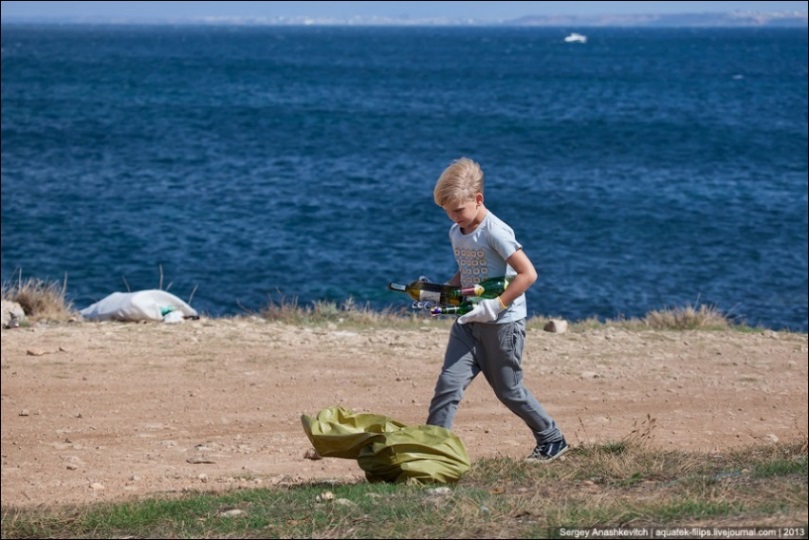 Оставлять мусор на берегу              Забирать мусор с собой и выкидывать в                                              мусоропровод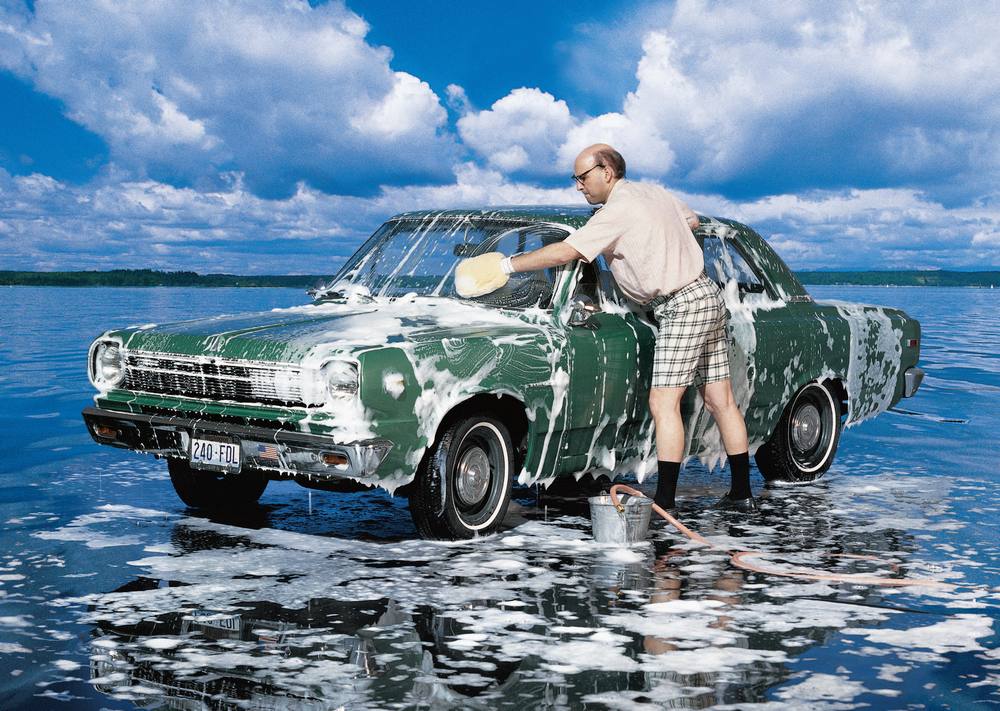 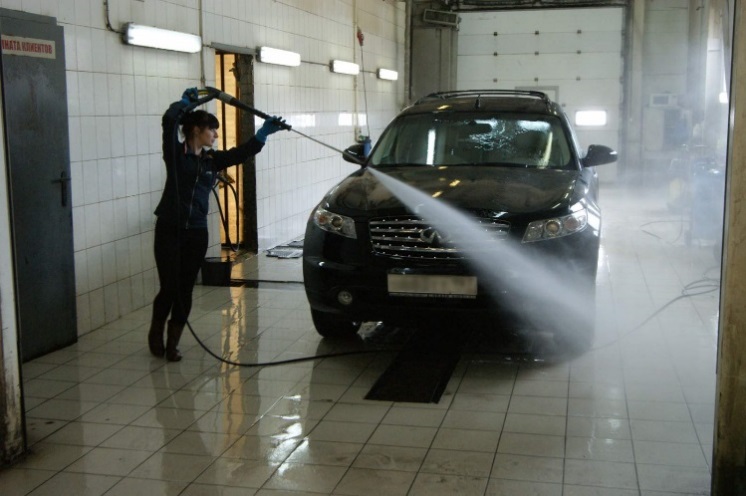 Мыть машины на берегу                             Машины мыть в автомойке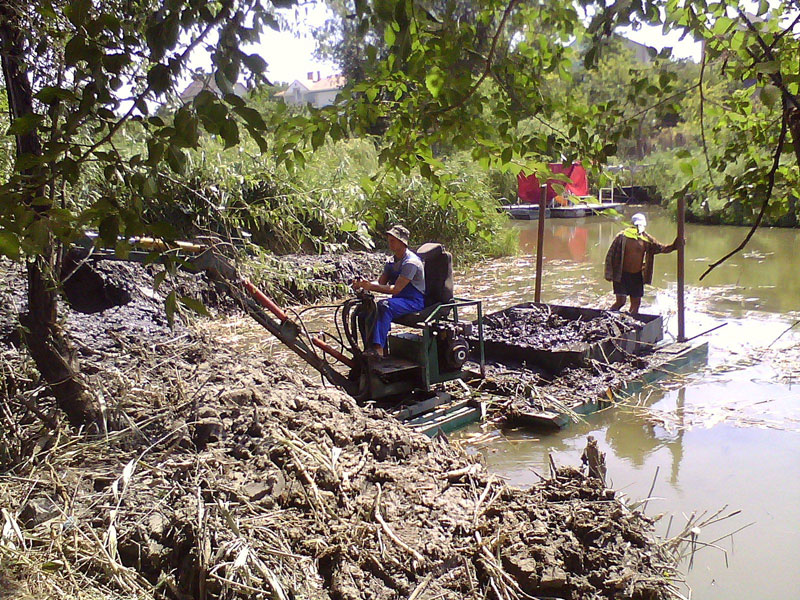 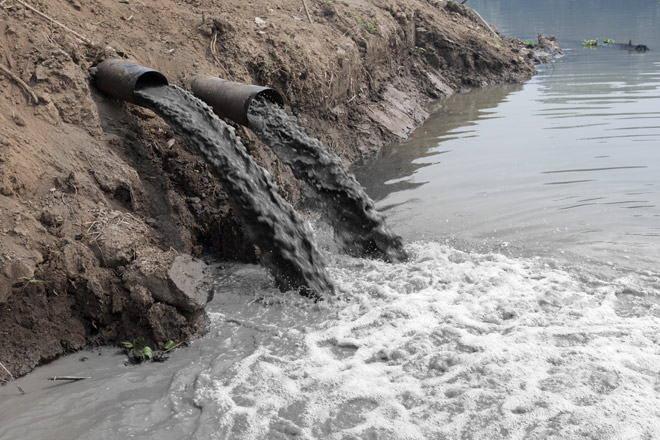 Заводам сбрасывать отходы               Очищать от водорослей реку                     Приложение 8Свойства воды	Чистая вода не имеет цвета и запаха, прозрачная. Вода в природе находится в трех состояниях – твердом, жидком, газообразном, и постоянно переходит из одного состояния в другое. 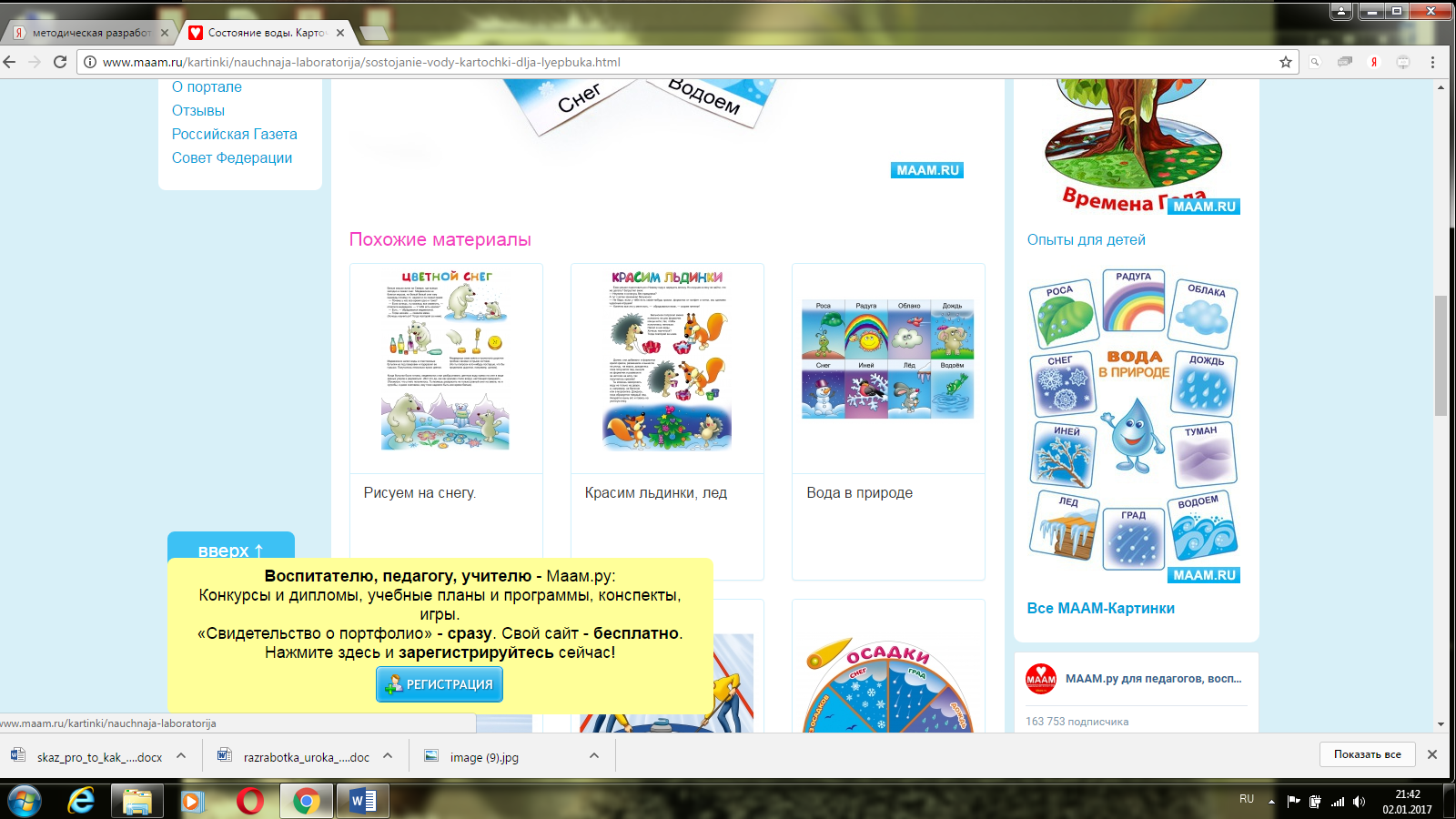 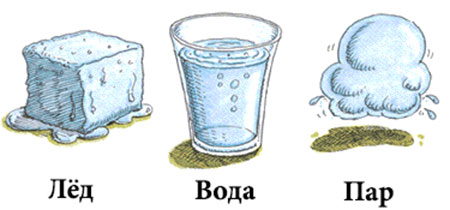 Приложение 9Опыт со льдом «Почему лед не тонет?»Познавательно-исследовательская деятельность предполагает изучение природных явлений опытным путем. На занятии дошкольники проводят опыт со льдом «Почему лед не тонет?». Для этого наливаем воду в прозрачную емкость и помещаем туда небольшой кусочек цветного льда. В результате выясняется, что лед не тонет, а плавает на поверхности воды.  Вывод: лед легче воды, поэтому он не тонет. 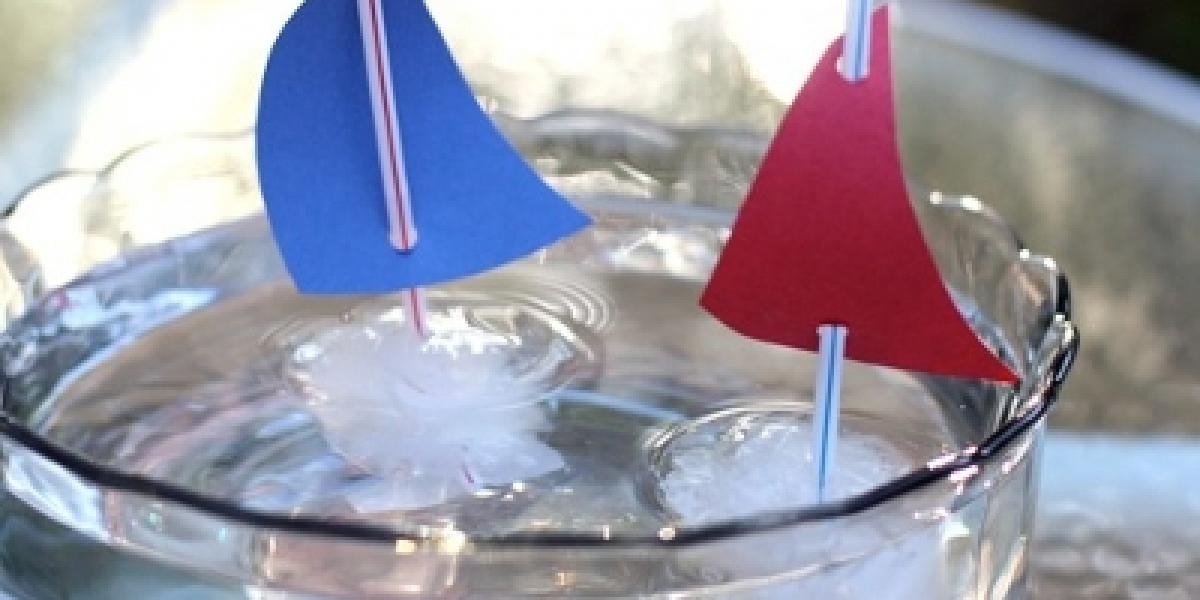 